Kanton St.Gallen Bildungsdepartement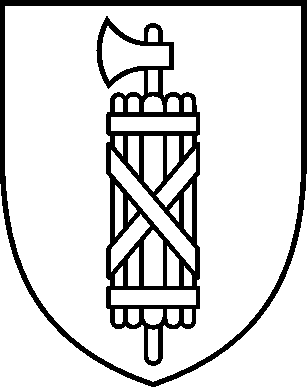 Berufs- und WeiterbildungszentrumBuchs SargansBetriebsleiterschule (Berufsprüfung) 24 - 26 Schuljahre 24/25 und 25/26 in FlawilName         ………………………………………	Vorname 	………………..……..….………… Adresse      ………………………………………	PLZ, Ort 	…………………….……….……… Telefon       ………………………………………	E-Mail 	….………………….……………… Geburtsdatum ……………………………………	Heimatort 	.………………..……..…………… Sozialversicherungsnummer: ………………………………………………………………………………. Ich melde mich für den Besuch folgender Module an: Fortsetzung auf der Rückseite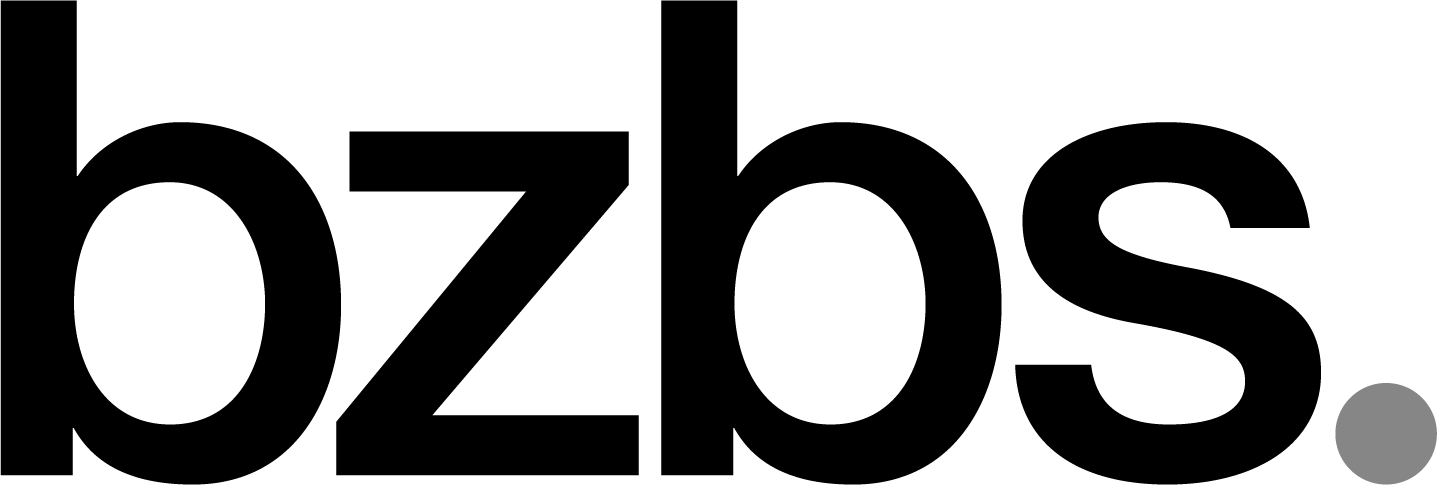 Anmeldeschluss: 30. Juni 2024Dem Anmeldeformular sind beizulegen:Kopie FähigkeitszeugnisKopie eines amtlichen Ausweises mit FotoDatum: ………………………………	Unterschrift: …………………………….Anmeldung an:	Bzbs RheinhofRheinhofstrasse 119465 SalezPflichtmoduleOrtPunkteTerminB01 Persönliche und methodische KompetenzenFlawilPflicht- modulOktober – Dezember 24B02 Wirtschaftlichkeit des BetriebesFlawilPflicht- modulNovember 24 – Februar 26B03 MarketingFlawilPflicht- modulNovember / Dezember 24B04 Personalführung (inkl. Agritop)FlawilPflicht- modulNovember / Dezember 25Wahlpflichtmodule (mindestens eines dieser Fächer muss besucht werden)Wahlpflichtmodule (mindestens eines dieser Fächer muss besucht werden)Wahlpflichtmodule (mindestens eines dieser Fächer muss besucht werden)Wahlpflichtmodule (mindestens eines dieser Fächer muss besucht werden)LW02 Futterbau und FutterkonservierungFlawil6März – Juni 25LW01 Ackerbau (ohne Kart., Zuckerrüben)Salez6Februar – Juni 26LW03 Bio-AckerbauStrickhof/Arenenberg6Frühling 25WahlmoduleLW05 MilchviehFlawil6Januar – März 25LW06 SchweinehaltungFlawil6April 25LW07 GrossviehmastStrickhof4Winter 24/25LW08 Mutterkuhhaltung und WeidemastPlantahof4Winter 25/26LW09 KälbermastSalez / Flawil2November 24LW10 Klauenpflege beim RindArenenberg2September / Oktober 24LW12 Eigenbestandesbesamung RindviehArenenberg2August 24 oder März 25LW13 Schafzucht und -haltungSalez4November / Dezember 24LW14 Ziegenzucht und -haltungPlantahof4Winter 24/25LW16 AlpwirtschaftPlantahof2August / September 24LW17 AlpkäsereiSalez2März / April 25LW18 Ackerbau Zusatzmodul (Kart., Zuckerr.)Strickhof3Frühling 25BF01 Umstellung auf biologisch-org. LandbauDiverse 4Oktober  – Januar 25BF03 Erneuerbare Energie und nachwachsende RohstoffeTänikon, Wülflingen4Januar – März 25BF04 Willkommen auf dem Bauernhof – BF 04 D DirektvermarktungFlawil2August – Dezember 24BF06 BiodiversitätSalez3Mai / Juni 25BF07 Bildungsangebote auf dem BauernhofStrickhof2November / Dezember 24BF09 LohnarbeitenPlantahof4November 25BF10 ForstwirtschaftSalez4September 25BF12 GeflügelfleischproduktionWülflingen3Januar – März 25BF13 EierproduktionWülflingen3Januar – März 26BF14 Hauswirtschaft auf dem LW-BetriebArenenberg2April / Mai 25BF15 Gemüsebau (Frisch- und Lagergemüse)Diverse3April – Oktober 24BF16 VerarbeitungsgemüseDiverse2April – Oktober 24BF17 TafelkernobstDiverse4Februar – November 25BF21 FeldobstbauDiverse4Januar – August 25BF22 ObstverarbeitungFlawil3September – November 25BF23 BrennereiFlawil3Oktober – Dezember 24BF24 Einführung in den RebbauStrickhof32024/25 gemäss VegetationBF25 VerkaufsschulungSalez3Januar - März 25BF27 BienenhaltungSalez3April – August 25BF28 AgrartechnikSalez3Januar/Februar 26BF29 BauwesenSalez3Februar / März 25BF30 SmartfarmingStrickhof/Arenenberg3Januar – März 25BF31 BeerenDiverse3Januar – April 26BP16 MilchverarbeitungSalez2März 25